ДИСПАНСЕРИЗАЦИЯ ОПРЕДЕЛЕННЫХ ГРУПП ВЗРОСЛОГО НАСЕЛЕНИЯЧто такое диспансеризация?Диспансеризация — это система мер, направленных на сохранение здоровья населения, предупреждение развития заболеваний, снижение частоты обострений хронических заболеваний, развития осложнений, инвалидности, смертности и повышение качества жизни.Диспансеризация проводится бесплатно по полису ОМС.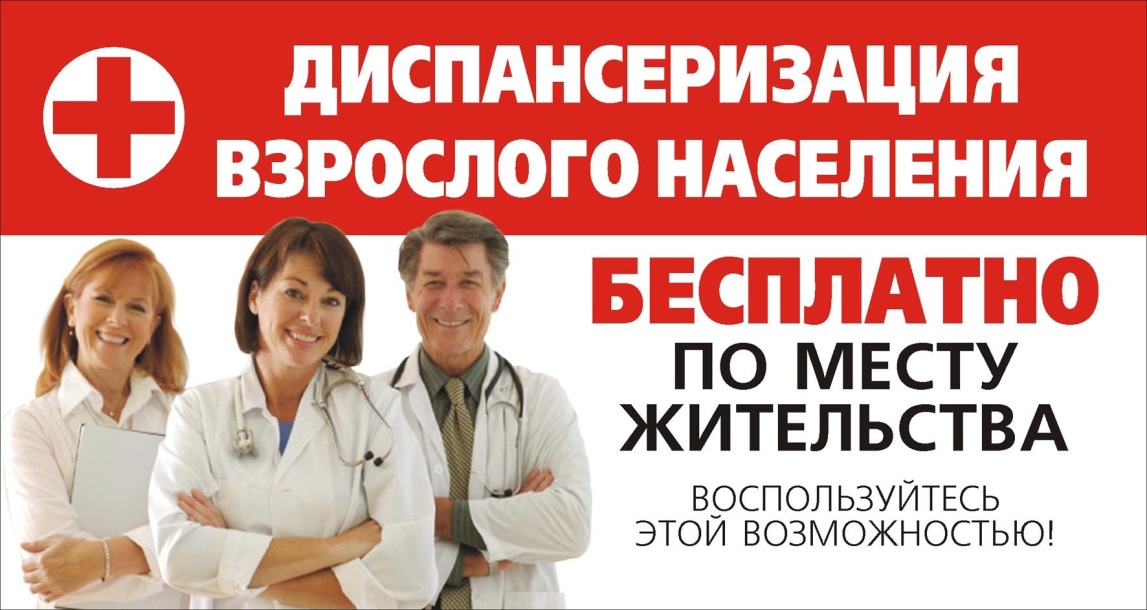 Для чего нужно проходить диспансеризацию?Регулярное прохождение диспансеризации необходимо вне зависимости от самочувствия. Даже если человек считает себя здоровым, во время диспансеризации у него нередко обнаруживаются хронические неинфекционные заболевания, лечение которых наиболее эффективно на ранней стадии.Диспансеризация позволит сохранить и укрепить здоровье, а при необходимости своевременно провести дообследование и лечение. Консультации врачей и результаты тестов помогут не только узнать о своем здоровье, но и получить необходимые рекомендации об основах здорового образа жизни или по выявленным факторам риска.Кто может пройти диспансеризацию?- работающие граждане;- неработающие граждане;- обучающиеся в образовательных организациях по очной форме.Как часто проводится диспансеризация?Диспансеризация взрослого населения проводится 1 раз в 3 года. Первая диспансеризация проводится гражданину в возрасте 21 год, последующие – с трехлетним интервалом на протяжении всей жизни. Диспансеризация проводится в отношении лиц, достигших следующих возрастов: 21, 24, 27, 30, 33, 36, 39, 42, 45, 48, 51, 54, 57, 60, 63, 66, 69, 72, 75, 78, 81, 84, 87, 90, 93, 96, 99.Ежегодная диспансеризация вне зависимости от возраста предусмотрена для:- инвалидов Великой Отечественной войны и инвалидов боевых действий, а также участников Великой Отечественной войны, ставших инвалидами вследствие общего заболевания, трудового увечья или других причин,- лиц, награжденных знаком "Жителю блокадного Ленинграда" и признанных инвалидами вследствие общего заболевания, трудового увечья и других причин,- бывших несовершеннолетних узников концлагерей, гетто, других мест принудительного содержания, созданных фашистами и их союзниками в период второй мировой войны, признанных инвалидами вследствие общего заболевания, трудового увечья и других причин.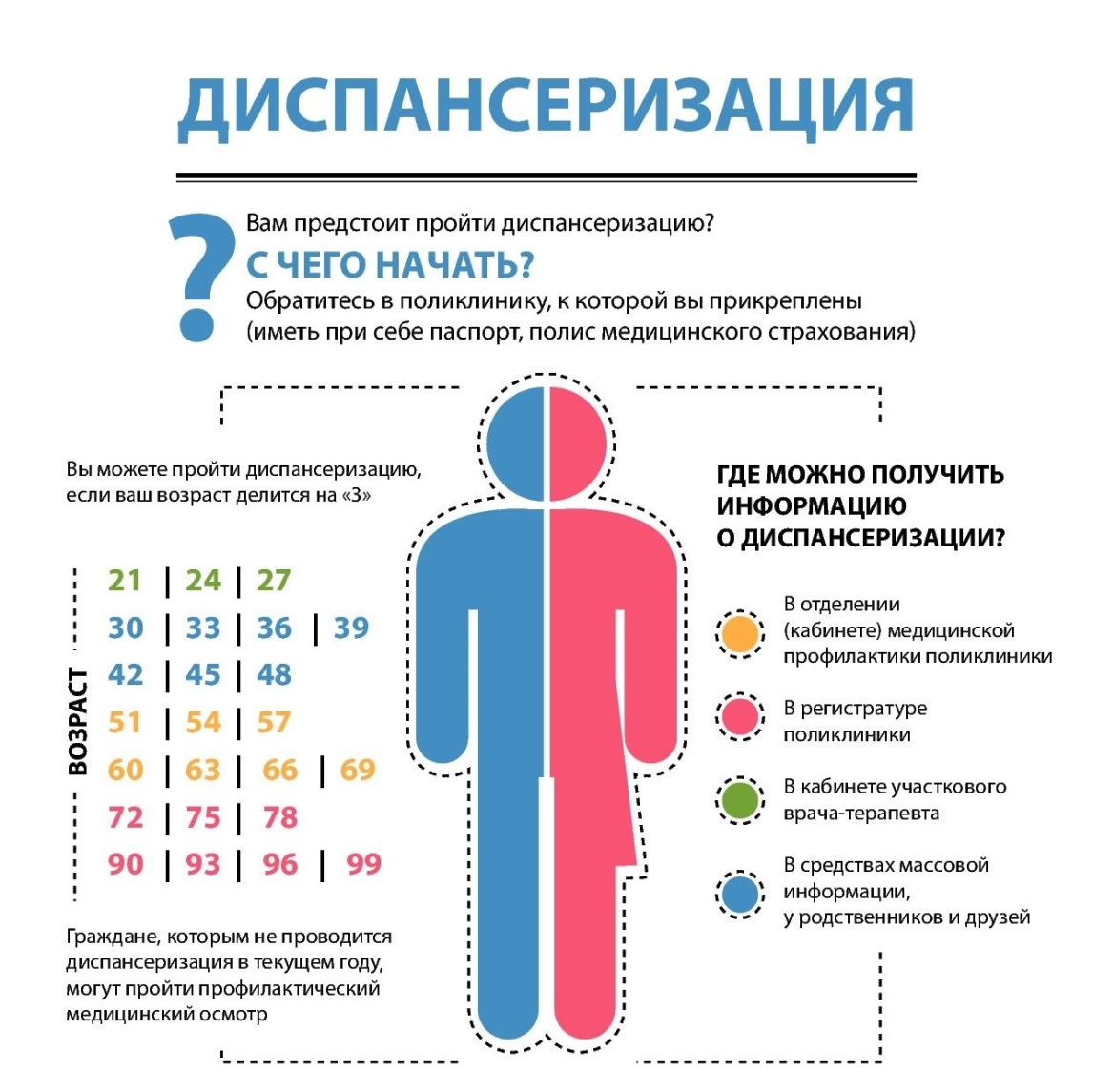 Где можно пройти диспансеризацию?Граждане проходят диспансеризацию в поликлиниках по месту жительства (прикрепления). Каждый человек, который хотел бы пройти диспансеризацию, должен обратиться к своему участковому терапевту.Как пройти диспансеризацию работающему человеку?Согласно статьи 24 Федерального закона Российской Федерации от 21 ноября 2011 г. N 323-ФЗ "Об основах охраны здоровья граждан в Российской Федерации" работодатели обязаны обеспечивать условия для прохождения работниками медицинских осмотров и диспансеризации, а также беспрепятственно отпускать работников для их прохождения.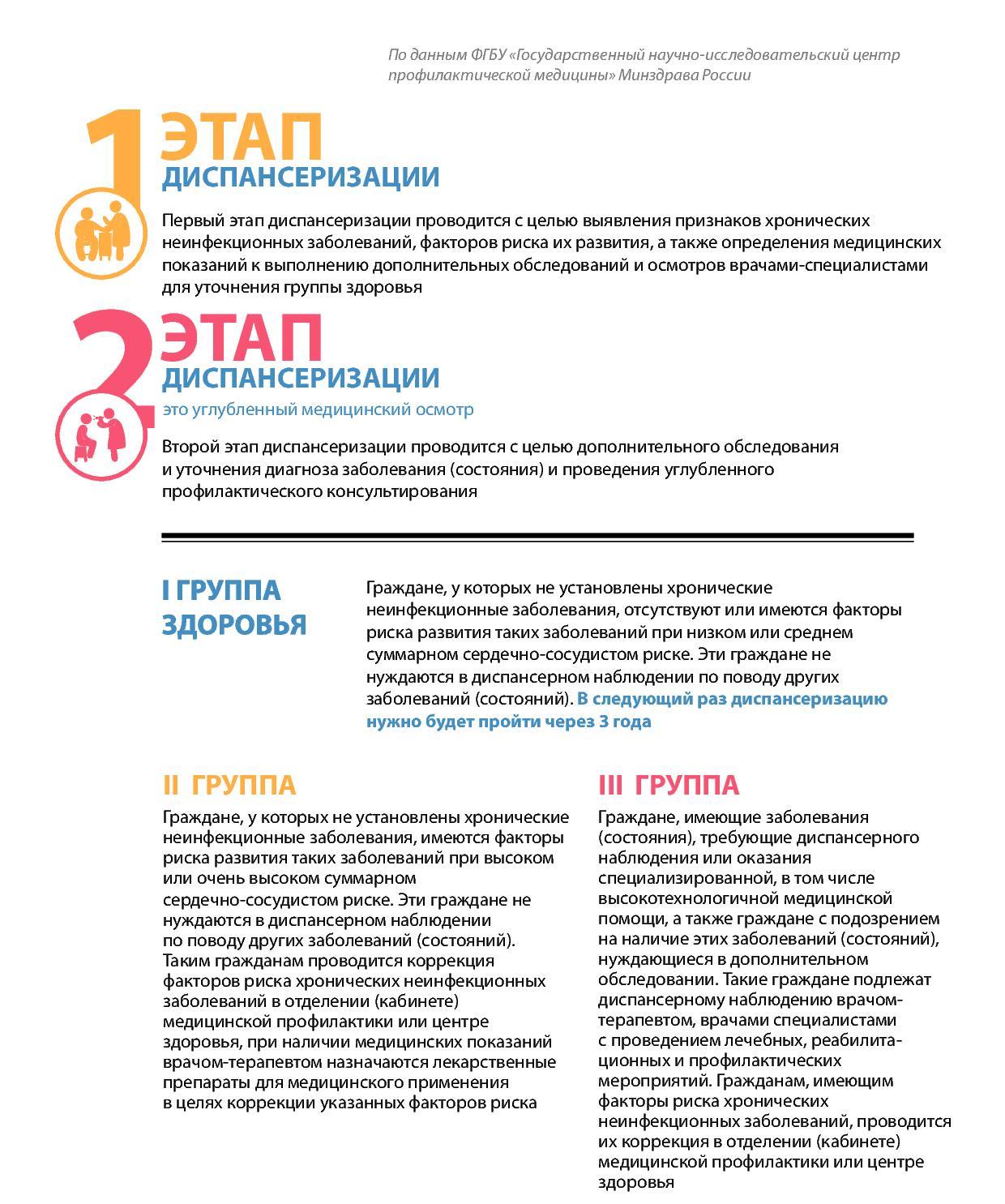 Какие документы необходимы для прохождения диспансеризации?Каждому гражданину, направляющемуся на диспансеризацию, необходимо иметь паспорт и страховой медицинский полис ОМС.Результат диспансеризацииПо результатам диспансеризации определяются группы здоровья и вырабатываются рекомендаций для пациентов.Какой документ подтверждает прохождение диспансеризации?Каждому гражданину, прошедшему диспансеризацию выдается Паспорт здоровья, в который вносятся основные выводы (заключения, рекомендации) по результатам проведенного обследования. 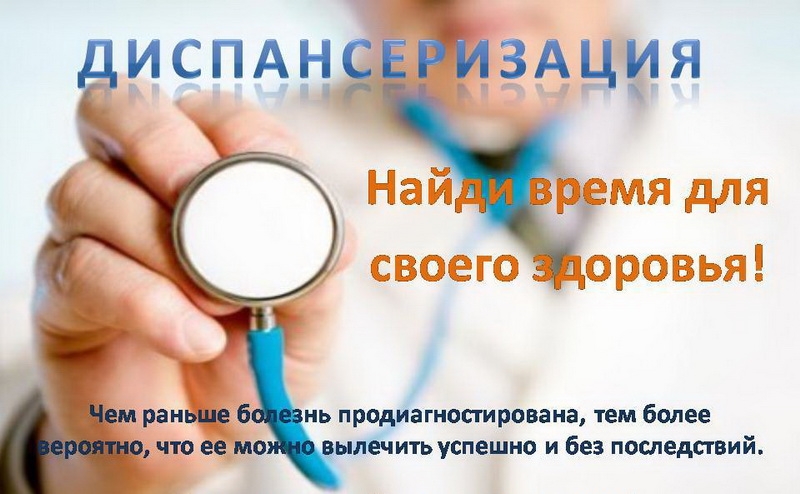 Регулярное прохождение диспансеризации позволит Вам в значительной степени уменьшить вероятность развития наиболее опасных заболеваний, являющихся основной причиной инвалидности и преждевременной смертности населения или выявить их на ранней стадии развития, когда их лечение наиболее эффективно. Но без инициативы о собственном здоровье самого человека медицина бессильна.